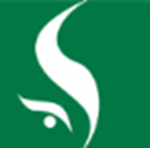 ДОКУМЕНТАЦИЯ(В редакции изменений от 04.08.2015 г.)ПО ПРОВЕДЕНИЮ ЗАКУПКИ способом ЗАПРОСА КОТИРОВОКНА ПРАВО ЗАКЛЮЧЕНИЯ ДОГОВОРАна поставку изделий медицинского назначениядля нужд ГАУЗ «ОЦВК»МноголотовыйРеестровый номер закупки № 16-ЗК/15Иркутск, 2015 г.ОГЛАВЛЕНИЕ1.	ОБЩИЕ ПОЛОЖЕНИЯ	3Нормативно-правовое регулирование	3Основания для проведения закупки	3Заказчик	3Контактное лицо	3Способ закупки	3Предмет договора	3Место, условия и сроки (периоды) поставки товара	3Сведения о начальной (максимальной) цене договора (цене лота)	3Сведения о валюте, используемой для формирования цены договора и расчетов с поставщиками	3Сведения о включенных в цену товара расходах	4Источник финансирования	4Форма, сроки и порядок оплаты поставляемого товара	4Информационное обеспечение	42.	Характеристики и количество поставляемого товара	53.	Порядок проведения закупки  способом проведения                  запроса котировок	7Срок, место и порядок предоставления документации	7Место и дата рассмотрения предложений участников закупки и подведения итогов закупки	7Преимущества, предоставляемые при участии в закупке	7Дата начала приема заявок на участие в закупке	7Дата и время окончания срока подачи заявок на участие в закупке	7Внесение изменений в извещение о проведении запроса котировок	74.	Требования к участникам закупки	85.	Подача заявки на участие в закупке	9Порядок подачи котировочных заявок	9Форма заявки на участие в закупке способом запроса котировок и требования, предъявляемые к ее оформлению	9Документы, предоставляемые в составе Заявки на участие в закупке способом запроса котировок	9Срок подачи заявок, отзыва заявок, внесение изменений в заявки на участие в закупке способом запроса котировок	10Место подачи заявок на участие в закупке	10Форма, порядок, даты начала и окончания предоставления участникам закупки разъяснений положений документации	106.	Определение победителя закупки	11Дата, время и место вскрытия конвертов с заявками на участие в запросе котировок	11Порядок рассмотрения заявок на участие в запросе котировок	11Место и дата подведения итогов	11Отказ участнику закупки в допуске к участию в закупке	11Результат оценки и сопоставления заявок на участие в закупке	117.	Отклонение заявок с демпинговой ценой	128.	порядок заключения договора	12Срок заключения договора	12Внесение изменений в договор	129.	Проект договора	1310.	ФОРМА ЗАЯВКИ	1811.	ФОРМА ЗАПРОСА О РАЗЪЯСНЕНИИ ПОЛОЖЕНИЙ ДОКУМЕНТАЦИИ	2012.	Причины и Последствия признания  закупки несостоявшейся	21ОБЩИЕ ПОЛОЖЕНИЯНормативно-правовое регулированиеНастоящая документация по проведению закупки способом запроса котировок на право заключения договора на поставку изделий медицинского назначения (далее – документация) подготовлена в соответствии с Федеральным законом от 18.07.2011 N 223-ФЗ «О закупках товаров, работ, услуг отдельными видами юридических лиц»,  Положением о закупке государственного автономного учреждения здравоохранения  «Областной центр врачебной косметологии» (ГАУЗ «ОЦВК») (далее – Положение о закупке), утвержденным наблюдательным советом государственного автономного учреждения здравоохранения «Областной центр врачебной косметологии» (Протокол заседания наблюдательного совета от 10 июля 2012 года № 1).Основания для проведения закупкиПотребность ГАУЗ «ОЦВК» в соответствии с Планом закупки товаров (работ, услуг) ГАУЗ «ОЦВК» на 2015 год.ЗаказчикГосударственное автономное учреждение здравоохранения «Областной центр врачебной косметологии». ИНН 3808002910 КПП 380801001 ОГРН 1033801006656. Почтовый адрес: . Иркутск, ул. Фурье, 2. Тел.: (3952) 20-13-68  Факс (3952) 201-785E-mail:  201368@ocvk.ru Web-сайт:  http://ocvk.ruКонтактное лицоФедуленко Ирина Валерьевна, телефон: (3952) 20-13-68, Адрес электронной почты: zakupki@ocvk.ruСпособ закупкиЗапрос котировок – конкурентный способ закупки, при котором информация о потребностях в товарах, работах, услугах для нужд Заказчика сообщается неограниченному кругу лиц путем размещения на официальном сайте извещения о проведении запроса котировок, победителем в проведении запроса котировок признается участник закупки, предложивший наиболее низкую цену договора.Предмет договораЛот №1 Поставка изделий медицинского назначения (далее – товар)Лот №2 Поставка изделий медицинского назначения (далее – товар)Место, условия и сроки (периоды) поставки товараМесто поставки: 664003, г. Иркутск, ул. Фурье, 2 (ГАУЗ «ОЦВК»).Срок поставки товара: по заявкам, до окончания срока действия договора.Сведения о начальной (максимальной) цене договора (цене лота)Лот №1:525 420 (Пятьсот двадцать пять тысяч четыреста двадцать) Российских рублей 00 копеекЛот №2:321 480 (Триста двадцать одна тысяча четыреста восемьдесят) Российских рублей 00 копеекСведения о валюте, используемой для формирования цены договора и расчетов с поставщикамиЦена должна быть указана в рублях Российской Федерации.Сведения о включенных в цену товара расходахЦена предлагаемой продукции должна быть указана с учетом стоимости тары и упаковки, затрат на доставку, погрузочно-разгрузочные работы, страхование, уплату таможенных пошлин, налогов (в том числе НДС), сборов и других обязательных платежей, т.е.  цена должна являться конечной. Источник финансированияСредства ГАУЗ «ОЦВК» от приносящей доход деятельности.Форма, сроки и порядок оплаты поставляемого товараОплата производится в рублях Российской Федерации безналичным платежом в течение 15 (Пятнадцати) банковских дней, с момента приемки товара, на основании счета-фактуры и накладной.Информационное обеспечение	Информация о закупке размещается на официальном сайте: www.zakupki.gov.ruХарактеристики и количество поставляемого товарана поставку изделий медицинского назначенияЛОТ №1Поставка изделий медицинского назначенияЛОТ №2Поставка изделий медицинского назначенияУчастнику закупки при заполнении котировочной заявки, приложенной к извещению, в обязательном порядке следует указывать наименование, страну и место изготовления, полную характеристику поставляемого товара.Требования к качеству товара: Предлагаемый товар должен быть зарегистрирован и разрешен к применению на территории Российской Федерации. Качество товара должно соответствовать государственным стандартам Российской Федерации и подтверждаться прилагаемыми при поставке документами (декларация качества и регистрационное удостоверение соответствия Госстандарта Российской Федерации) на каждую партию товара.Остаточный срок годности на товар на дату получения товара Покупателем должен составлять не менее шести месяцев.Порядок проведения закупки                                                                                                                                 способом проведения запроса котировокСрок, место и порядок предоставления документацииДокументация предоставляется со дня, следующего за днем опубликования извещения о проведении запроса котировок любому заинтересованному лицу на основании его письменного заявления в течение двух рабочих дней со дня получения соответствующего заявления без взимания платы по адресу: Российская Федерация, Иркутская область,              г. Иркутск, ул. Свердлова, 36 (ТЦ «Сезон»), офис 453, в рабочие дни с 9.00 до 17.00 часов (Иркутское время).Место и дата рассмотрения предложений участников закупки и подведения итогов закупкиВскрытие конвертов с заявками на участие в закупке способом проведения запроса котировок производится комиссией по закупке по адресу: г. Иркутск, ул. Фурье, 2, кабинет главного врача, 12 августа 2015 года в 10:00 часов (Иркутское время)Преимущества, предоставляемые при участии в закупкеНе предусмотрены.Дата начала приема заявок на участие в закупке05 августа 2015 г.Дата и время окончания срока подачи заявок на участие в закупке11 августа  2015 г., 17:00 часов (Иркутское время)Внесение изменений в извещение о проведении запроса котировок	Заказчик вправе принять решение о внесении изменений в извещение о проведении запроса котировок не позднее чем за два рабочих дня до даты окончания приема заявок. Изменение предмета запроса котировок не допускается. В течение одного рабочего дня со дня принятия указанного решения такие изменения размещаются на официальном сайте. Срока подачи заявок продлевается по усмотрению Заказчика, но не менее чем на два дня.Требования к участникам закупкиВ закупке способом проведения запроса котировок могут принимать участие юридические лица независимо от организационно-правовой формы, формы собственности, места нахождения и места происхождения капитала или любое физическое лицо, в том числе индивидуальный предприниматель.1) соответствие участников закупки требованиям, устанавливаемым в соответствии с законодательством Российской Федерации к лицам, осуществляющим поставки товаров, выполнение работ, оказание услуг, являющихся предметом торгов;2) непроведение ликвидации участника закупки - юридического лица и отсутствие решения арбитражного суда о признании участника закупки - юридического лица, индивидуального предпринимателя банкротом и об открытии конкурсного производства;3) неприостановление деятельности участника закупки в порядке, предусмотренном Кодексом Российской Федерации об административных правонарушениях, на день подачи заявки на участие в закупке;4) отсутствие у участника закупки задолженности по начисленным налогам, сборам и иным обязательным платежам в бюджеты любого уровня или государственные внебюджетные фонды за прошедший календарный год, размер которой превышает двадцать пять процентов балансовой стоимости активов участника закупки по данным бухгалтерской отчетности за последний завершенный отчетный период. Участник закупки считается соответствующим установленному требованию в случае, если он обжалует наличие указанной задолженности в соответствии с законодательством Российской Федерации и решение по такой жалобе на день рассмотрения заявки на участие в закупке не принято;5) отсутствие сведений об участниках закупки в реестре недобросовестных поставщиков.Подача заявки на участие в закупкеПорядок подачи котировочных заявокДля участия в запросе котировок участник закупки подает заявку на участие в срок и по форме, которые установлены в извещении и документации о проведении запроса котировок.Форма заявки на участие в закупке способом запроса котировок и требования, предъявляемые к ее оформлениюКотировочная заявка подается участником закупки Заказчику (по каждому лоту отдельно) только в письменной форме, в запечатанном конверте с указанием номера закупки и лота. Участник закупки вправе подать одну заявку на участие в закупке, которая может быть отозвана участником до окончания срока подачи заявок. Внесение изменений в заявку не допускается.Котировочные заявки на участие в закупке, поданные после окончания срока подачи  заявок на участие в закупке, установленного документацией о закупке, не рассматриваются и направляются  участникам закупки, подавшим такие заявки, в течение  трех рабочих  дней с момента получения заявок без нарушения целостности конверта, в котором была подана такая заявка. Заявки на участие в закупке, полученные Заказчиком  после окончания срока подачи  заявок на участие в закупке, установленного документацией о закупке, вскрываются только в случае, если на конверте не указаны почтовый адрес участника закупки. Котировочная заявка, подаваемая в письменной форме, должна быть заверена подписью уполномоченного представителя участника закупки и печатью. К котировочной заявке должен быть приложен документ, подтверждающий полномочия лица на осуществление действий от имени участника закупки - юридического лица (копия решения о назначении или об избрании либо приказа о назначении физического лица на должность, в соответствии с которым такое физическое лицо обладает правом действовать от имени участника закупки без доверенности (далее  также - руководитель). В случае, если от имени участника закупки действует иное лицо, заявка на участие в торгах  должна содержать также доверенность на осуществление действий от имени участника закупки, заверенную печатью участника закупки (для юридических лиц) и подписанную руководителем участника закупки или уполномоченным этим руководителем лицом, либо нотариально заверенную копию такой доверенности. В случае, если указанная доверенность подписана лицом, уполномоченным руководителем участника закупки, заявка на участие в торгах должна содержать также документ, подтверждающий полномочия такого лица.Условия исполнения договора, указанные в котировочной заявке, должны соответствовать условиям исполнения договора, предусмотренным запросом котировок.Сумма товаров по позициям должна соответствовать итоговой сумме (цене договора, предложенной участником закупки).Наличие опечаток, помарок, дописок, исправлений, технических и арифметических ошибок в котировочной заявке не допускается.Цена договора, указанная участником закупки цифрами, должна соответствовать цене договора, указанной прописью.Сведения, указанные Участником закупки в заявке, не должны допускать двусмысленного толкования.Котировочная заявка должна быть заполнена по всем пунктам в соответствии с формой, предложенной в разделе 10 настоящей документации.Документы, предоставляемые в составе Заявки на участие в закупке способом запроса котировок1. Заявка, заполненная по форме, предложенной в разделе 10 настоящей Документации.2. Документ, подтверждающий полномочия лица на осуществление действий от имени участника закупки – юридического лица (копия решения о назначении или об избрании либо приказа о назначении физического лица на должность, в соответствии с которым такое физическое лицо обладает правом действовать от имени участника закупки без доверенности – далее руководитель).3. Участник закупки должен представить документы, подтверждающие качество товара (сертификат, паспорт, декларация соответствия и регистрационное удостоверение соответствия Госстандарта Российской Федерации). На сертификате, паспорте, декларации, регистрационном удостоверении должна быть синяя печать продавца-держателя подлинника сертификата, с подписью "Копия верна", заверенная подписью работника, отвечающего за вопросы качества с расшифровкой подписи. В случае, если товар не сертифицируется - справка из Всероссийского научно-исследовательского института сертификации или стандартизации.Срок подачи заявок, отзыва заявок, внесение изменений в заявки на участие в закупке способом запроса котировокДата начала подачи заявок на участие в запросе котировок: 05 августа 2015 годаДата окончания срока подачи заявок на участие в запросе котировок: 11 августа 2015 года 17:00 часов (Иркутское время).Заявки на участие в закупке, поданные позднее установленного срока, не принимаются.Участник закупки вправе отозвать ранее поданную заявку на участие в закупке до истечения срока подачи заявок на участие в закупке, установленного документацией о закупке.Место подачи заявок на участие в закупкеПрием заявок на участие в закупке осуществляется по адресу: Российская Федерация, Иркутская область, г. Иркутск, ул. Свердлова, 36 (ТЦ «Сезон»), офис 453, в рабочие дни с 9:00 до 17:00 часов (Иркутское время).Форма, порядок, даты начала и окончания предоставления участникам закупки разъяснений положений документацииУчастник закупки вправе направить в адрес Заказчика запрос разъяснений положений документации в письменной форме в срок не позднее чем за три рабочих дня до дня окончания срока подачи заявок на участие в закупке. Заказчик в течение трех рабочих дней со дня поступления указанного запроса размещает на официальном сайте разъяснения положений документации о проведении запроса котировок.Запрос о разъяснении положений документации оформляется в письменном виде по форме, приведенной в п. 9 настоящей документации.Определение победителя закупки Дата, время и место вскрытия конвертов с заявками на участие в запросе котировокВскрытие конвертов с заявками на участие в запросе котировок производится комиссией по закупке по адресу: г. Иркутск, ул. Фурье, 2, кабинет главного врача,                   12 августа 2015 года в 10:00 часов (Иркутское время)Порядок рассмотрения заявок на участие в запросе котировокОценка и сопоставление заявок на участие в запросе котировок, участников допущенных к проведению запроса котировок, осуществляется комиссией по единственному критерию — стоимость поставки товаров (работ, услуг). По результатам оценки заявок на участие в запросе котировок комиссия ранжирует заявки (присваивает места) по степени увеличения стоимости продукции, начиная с минимальной стоимости и заканчивая максимальной стоимостью. Победителем запроса котировок признается участник, заявке на участие которого присвоено первое место. Решение комиссии оформляется протоколом оценки и сопоставления заявок, в котором указываются участник, признанный победителем и которому присвоено первое место в данном запросе котировок, а также участник, которому присвоено второе место после победителя. Место и дата подведения итоговПодведение итогов закупки способом запроса котировок будет осуществляться по адресу: Российская Федерация, Иркутская область, г. Иркутск, ул. Фурье, 2, кабинет главного врача 12 августа 2015 года.Отказ участнику закупки в допуске к участию в закупке1. Решение об отказе участнику закупки в допуске к участию в закупке принимается в порядке и по основаниям, предусмотренным действующим законодательством Российской Федерации.2. Непредставление определенных документацией документов в составе заявки на участие в закупке, наличие в таких документах недостоверных сведений об участнике закупки или о товарах (работах, услугах), представление документов не отвечающих требованиям действующего законодательства и настоящей документации, являются основанием для отказа участнику закупки в допуске к участию в запросе котировок. 3. В случае если цена договора (цена лота), указанная в заявке на участие в запросе котировок, превышает начальную цену договора (цену лота), соответствующий участник закупки не допускается к участию в закупке на основании несоответствия его заявки на участие в запросе котировок требованиям, установленным документацией. Результат оценки и сопоставления заявок на участие в закупке	Протокол оценки и сопоставления заявок на участие в закупке формируется Заказчиком и подписывается всеми присутствующими членами комиссии по закупке непосредственно после подведения итогов запроса котировок. Указанный протокол размещается Заказчиком в течение не более трех дней после дня подписания такого протокола на официальном сайте.Отклонение заявок с демпинговой ценойПри представлении заявки, содержащей предложение о цене договора на двадцать пять или более процентов ниже начальной (максимальной) цены договора, указанной Заказчиком в извещении о закупке, представивший указанную заявку, в составе такой заявки обязан:по договору на поставку товаров - представить расчет предлагаемой цены договора, а также гарантийное письмо от производителя или иной документ, подтверждающий возможность поставить товар по цене, указанной в заявке в качестве обоснования предлагаемой цены договора;по договору на выполнение работ (оказание услуг) - представить расчет предлагаемой цены договора и ее обоснование, а в случае, если при выполнении работ в соответствии с законодательством Российской Федерации исполнителю необходимо иметь свидетельство о допуске, выданное саморегулируемой организацией, представить заключение саморегулируемой организации, подтверждающее возможность выполнения работ по предложенной в заявке цене.Комиссия отклоняет заявку, если не представлены документы, предусмотренные частью 1 настоящего раздела, если такие требования установлены документацией о закупке.При проведении процедур закупки в целях заключения договора на выполнение научно-исследовательских, опытно-конструкторских или технологических работ комиссия по осуществлению закупок отклоняет заявки, содержащие предложение о цене контракта на двадцать пять или более процентов ниже начальной (максимальной) цены контракта, независимо от наличия в них обоснования цены.Решение об отклонении заявки фиксируется в протоколе проведения соответствующей процедуры закупки с указанием причин отклонения заявки, доводится до сведения участника закупки, направившего заявку, не позднее дня, следующего после дня подписания указанного протокола, и может быть обжаловано участником закупки, представившим отклоненную заявку, в порядке, установленном настоящим Положением.порядок заключения договораСрок заключения договораДоговор может быть заключен не ранее чем через пять дней со дня размещения на официальном сайте протокола, составленного по результатам закупки способом запроса котировок.Внесение изменений в договорЗаказчик по согласованию с контрагентом в ходе исполнения договора вправе изменить не более чем на десять процентов количество всех предусмотренных договором товаров, объем предусмотренных работ, услуг  при изменении потребности в товарах, работах, услугах, на поставку, выполнение, оказание которых заключен договор.Проект договораДОГОВОР № _______на поставку изделий медицинского назначенияГосударственное автономное учреждение здравоохранения  «Областной центр врачебной косметологии»,  именуемое в дальнейшем «Заказчик», в лице главного врача Панченко Дины Серафимовны, действующего на основании Устава, с одной стороны, и, __________________________________________________, именуемое в дальнейшем «Поставщик», в лице ______________________________________________________, действующего на основании ________________, с другой стороны, совместно именуемые «Стороны», по результатам проведенного запроса котировок № 16-ЗК/15 от «__» ______ 2015 г. (протокол от «__» _______ 2015 г. №ЕИС ______ № …….),  заключили настоящий договор о нижеследующем:1. ОБЩИЕ ПОЛОЖЕНИЯ1.1. Предметом договора является своевременная поставка Поставщиком, а также оплата и принятие Заказчиком изделий медицинского назначения (по Лоту №___   ) надлежащего качества, в количестве, и ассортименте, в соответствии со Спецификацией на поставляемые товары (Приложение), являющейся неотъемлемой частью настоящего договора (далее – Товар).1.2.	Обязательства Сторон  по договору считаются исполненными с момента подписания документов, предусмотренных п. 3.7. договора, а в отношении расчетов до их погашения.2. ОБЯЗАТЕЛЬСТВА СТОРОН2.1.	Поставщик обязан:Доставить Товар заказчику по адресу, указанному в настоящем договоре, по принципу «дверь – в - дверь» (доставка и передача Товара заказчику на его территорию (склад) представителю Заказчика.2.1.1. Срок поставки:  по заявкам, до окончания срока действия договора.2.1.2. Условия поставки: Поставка и отгрузка товара осуществляется силами и за счет средств Поставщика до местонахождения Получателя. Поставка осуществляется в рабочие дни с 9-00 до 16-00.К поставляемому Товару должны прилагаться счет-фактура, накладная, сертификаты, паспорта и другие документы, подтверждающие качество Товара. 2.1.3.  Место поставки: г. Иркутск, ул. Фурье, 2 (ГАУЗ «ОЦВК»).2.1.4. Датой поставки Товара считается дата подписания уполномоченными представителями Поставщика и Заказчика товаросопроводительных документов на Товар. 2.2.	Заказчик принимает на себя следующие обязательства:2.2.1.	Оплатить заказанный Товар путем перечисления денежных средств на расчетный счет Поставщика, и передать (выслать) Поставщику подписанный Заказчиком второй экземпляр накладной с синей печатью.2.2.2.	Принять Товар в соответствии с условиями, отраженными в п. 3.7. настоящего договора.2.2.3.	Уполномоченными представителями по сопровождению исполнения настоящего договора являются: 3. ПОРЯДОК ОСУЩЕСТВЛЕНИЯ ПОСТАВКИ3.1.	Поставка Товара осуществляется не позднее срока, предусмотренного п. 2.1.1. настоящего договора.3.2.	Время поставки Товара согласовывается сторонами заранее, не менее чем за 1 (один) рабочий день до момента поставки.3.3.	Тара и упаковка должна быть в соответствии с требованиями ГОСТ, ТУ, обеспечивающая целостность и сохранность товара от всякого рада повреждений при транспортировке различными видами транспорта.3.4.	Тара и упаковка Товара возврату не подлежат.3.5.	Риск случайной гибели или порчи Товара переходит к Заказчику с момента подписания  товаросопроводительных документов на Товар.3.6.	Прием Товара по количеству и качеству осуществляется в течение 5 (пяти) рабочих дней с момента осуществления поставки. Заказчик производит прием Товара по количеству и качеству, сверяя данные при приеме с данными, указанными в сопроводительных документах Поставщика. Все отступления по качеству должны быть зафиксированы и точно отражены в Акте о выявленных недостатках  Товара. 3.7.	В момент поставки Товара Заказчиком подписываются товаросопроводительные документы на Товар. 3.8.	При обнаружении несоответствия количества, качества, маркировки поступившего Товара, тары или упаковки требованиям стандартов, технических условий, договору (включая спецификацию) или данным, указанным в маркировке и документах, удостоверяющих качество Товара, Заказчик обязан приостановить прием и направить Поставщику письменное уведомление о вызове его представителя для установления факта несоответствия поставленного Товара. Представитель Поставщика обязан явиться в течение 1 (одного) рабочего дня с момента получения письменного уведомления о вызове. В случае неявки представителя Поставщика прием Товара осуществляется Заказчиком единолично, при создании внутренней комиссии, в объеме соответствующем количеству и качеству поставленного Товара, о чем делается запись в Акте приема-передачи, запись в Акте о выявленных недостатках.3.9.	Качество и безопасность Товара должны соответствовать существующим нормативам, государственным стандартам и подтверждаться соответствующими сертификатами соответствия, действительными на территории РФ. 3.10.	В случае если Товар окажется некачественным, негодным, либо в процессе использования Товара Заказчиком буду выявлены недостатки, которые существенно влияют на дальнейшее нормальное использование Товара, Заказчик обязан уведомить об этом Поставщика. В случае если Товар не подлежит использованию по причинам, возникшим вследствие обстоятельств, за которые Заказчик не несет ответственности, Поставщик обязан без промедления в течение 7 (семи) календарных дней с момента составления Акта о выявленных недостатках произвести замену некачественного Товара на Товар надлежащего качества. 3.11.	В случае если Поставщик не заменил товар в сроки, установленные п. 3.10. настоящего договора, Поставщик обязан принять некачественный Товар от  Заказчика и возвратить Заказчику полную стоимость товара. В случае отправки  Заказчиком Товара железнодорожным транспортом и т.д. (по согласованию с Поставщиком) Товар считается переданным Поставщику с момента сдачи его перевозчику (отправителю). При этом расходы по перевозке возлагаются Заказчиком на Поставщика и должны быть возмещены Поставщиком Заказчику.3.12.	В случае поставки поврежденного Товара (отдельных частей или составляющих Товара) Поставщик обязан в течение 7 (Семи) календарных дней с момента направления уведомления Заказчиком заменить поврежденный товар в полном объеме.3.13.	Если у Заказчика появились документы, подтверждающие несоответствие Товара нормам качества, то Заказчик обязан сообщить об этом Поставщику, выслать протокол экспертизы, подтверждающий ненадлежащее качество Товара.4. СУММА ДОГОВОРА И ПОРЯДОК РАСЧЕТОВ4.1. Общая стоимость договора составляет ___________ (прописать  цифрами и прописью) с учетом затрат на доставку до места поставки, погрузочно-разгрузочных работ, уплату налогов, в том числе НДС, сборов и других обязательных платежей, т.е. является  конечной.4.2.	Расчеты по договору производятся путем безналичного расчета, в рублях, на указанный в договоре банковский счет Поставщика. 4.3	Оплата производится безналичным расчетом путем перечисления денежных средств на расчетный счет Поставщика по факту поставки товара в течение 15 (Пятнадцати) банковских дней, с момента приемки товара, на основании счета-фактуры и накладной.4.4.	Датой оплаты для целей настоящего договора признается день списания соответствующей суммы денежных средств с расчетного счета Заказчика.4.5.  Источник финансирования: Приносящая доход деятельность (собственные доходы учреждения). 5. ОТВЕТСТВЕННОСТЬ СТОРОН5.1. В случае просрочки исполнения Поставщиком обязательств, установленных настоящим договором, Заказчик вправе потребовать уплату неустойки (пеней). Неустойка (пени)  начисляется за каждый день просрочки исполнения обязательств, предусмотренных Договором начиная со дня, следующего после дня истечения установленного договором срока исполнения обязательств. Размер неустойки (пеней) составляет одну трехсотую, действующей на день уплаты неустойки (пеней)  ставки рефинансирования Центрального банка Российской Федерации от суммы неисполненных обязательств.5.2. Поставщик несет ответственность за  качество товара в соответствии с действующим законодательством Российской Федерации5.3. В случае просрочки исполнения обязательств по настоящему договору Заказчиком, Поставщик вправе потребовать уплату неустойки (пеней). Неустойка начисляется за каждый день просрочки исполнения обязательств, предусмотренных настоящим договором, начиная со дня, следующего после дня истечения установленного договором срока исполнения обязательств. Размер неустойки (пеней) устанавливается в размере одной трехсотой ставки рефинансирования Центрального банка Российской Федерации от суммы неисполненных обязательств.5.4. Стороны  освобождаются от уплаты неустойки (пеней), если докажут, что просрочка исполнения обязательств  произошла вследствие непреодолимой силы  или по вине другой стороны. 5.5. Уплата неустойки не освобождает Стороны от исполнения обязательств по настоящему договору.5.6. В случае неисполнения или ненадлежащего исполнения  принятых обязательств по договору Стороны несут  ответственность в соответствии с ним и действующим законодательством Российской Федерации.5.7. Ответственность Сторон в иных случаях определяется в соответствии с законодательством Российской Федерации.5.8. По настоящему договору не допускается перемена Поставщика, за исключением случаев, если новый Поставщик является правопремником Поставщика по такому Договору вследствие реорганизации юридического лица в форме преобразования. 6. ДЕЙСТВИЕ ДОГОВОРА6.1.	Настоящий договор подписан Сторонами «____»__________________2015 г.6.2.	Договор, вступает в силу с момента подписания и действует до «30» ноября 2015 г.6.3.	Все изменения и дополнения к настоящему договору оформляются в письменном виде и подписываются каждой из сторон настоящего  договора.6.4.	Стороны обязуются незамедлительно извещать друг друга обо всех изменениях своих адресов и реквизитов.6.5.	Настоящий договор может быть изменен, признан недействительным только в соответствии с действующим законодательством Российской Федерации.6.6.	Стороны берут на себя обязательства по правильному и своевременному оформлению документации по настоящему договору.6.7. В случае принятия решения о реорганизации или ликвидации соответствующая сторона обязана в 5-дневный срок с момента принятия такого решения письменно уведомить об этом другую сторону.6.8. В случае изменения наименования, адресов банковских или иных реквизитов соответствующая сторона обязана в 5-дневный срок с момента вступления такого изменения письменно известить об этом другую сторону.7. СПОРЫ7.1.	При возникновении споров и разногласий, связанных с исполнением условий договора, Стороны должны принять все меры к их разрешению путем переговоров с оформлением протокола разногласий. 7.2.	В случае невозможности разрешения споров путем переговоров, Стороны передают их на рассмотрение в Арбитражный суд Иркутской области.8. ДОПОЛНИТЕЛЬНЫЕ УСЛОВИЯ8.1.	Настоящий договор составлен  на ______ листах, включая приложения, в двух экземплярах, идентичных по содержанию и имеющих равную юридическую силу, по одному для каждой из Сторон.8.2.	Все Приложения к договору являются его неотъемлемой частью.9. ПРИЛОЖЕНИЕ К ДОГОВОРУПриложение  Спецификация на поставляемые товары10. АДРЕСА, БАНКОВСКИЕ РЕКВИЗИТЫ И ПОДПИСИ СТОРОНФОРМА ЗАЯВКИКОТИРОВОЧНАЯ ЗАЯВКАна право заключения договора на поставку изделий медицинского назначениядля нужд  ГАУЗ «ОЦВК»Изучив извещение и документацию по закупке способом проведения запроса котировок на право заключения договора на поставку изделий медицинского назначения, реестровый номер закупки № 16-ЗК/15 Лот №_______, выражаем согласие поставить товар в соответствии с заявленными требованиями. Мы подтверждаем, что нам известны требования Положения о закупках для нужд государственного автономного учреждения здравоохранения «Областной центр врачебной косметологии», утвержденного протоколом заседания Наблюдательного совета от 10 июля 2012 года № 1.Гарантируем, что в отношении нас (наименование участника закупки) не проводится ликвидация и отсутствует решение арбитражного суда о признании участника закупки банкротом и об открытии конкурсного производства.Гарантируем, что в отношении нас (наименование участника закупки) деятельность в порядке, предусмотренном Кодексом Российской Федерации об административных правонарушениях, не приостановлена.Гарантируем, что у нас (наименование участника закупки) отсутствует задолженность по начисленным налогам, сборам и иным обязательным платежам в бюджеты любого уровня или государственные внебюджетные фонды за прошедший календарный год, размер которой превышает 25% балансовой стоимости активов участника закупки по данным бухгалтерской отчетности за последний завершенный отчетный период.КАРТОЧКА УЧАСТНИКА ЗАКУПКИПРЕДЛОЖЕНИЕ О функциональных характеристиках                      (потребительских свойствах) и качественных характеристиках товараУчастнику закупки при заполнении заявки, в обязательном порядке следует указывать наименование, страну и место изготовления, полную характеристику поставляемого товара.ПРЕДЛОЖЕНИЕ О ЦЕНЕ ДОГОВОРАЦена договора ________________________(Цифрами и прописью) рублей __копеек.Цена предлагаемой продукции указана с учетом стоимости тары и упаковки, затрат на доставку, погрузочно-разгрузочные работы, страхование, уплату таможенных пошлин, налогов (в том числе НДС), сборов и других обязательных платежей, т.е. цена является конечной.ОПИСЬ ДОКУМЕНТОВ, ПРЕДОСТАВЛЯЕМЫХ В СООТВЕТСТВИИ С ТРЕБОВАНИЯМИ ДОКУМЕНТАЦИИФОРМА ЗАПРОСА О РАЗЪЯСНЕНИИ ПОЛОЖЕНИЙ ДОКУМЕНТАЦИИЗАПРОС О РАЗЪЯСНЕНИЙ ПОЛОЖЕНИЙ ДОКУМЕНТАЦИИпо закупке способом запроса котировок для нужд государственного автономного учреждения «Областной центр врачебной косметологии» на право заключения договора на поставку изделий медицинского назначенияРеестровый номер закупки № 16-ЗК/15 Лот № _____причины и Последствия признания                                  закупки несостоявшейсяЕсли по окончании срока подачи заявок на участие в закупке, установленного документацией, Заказчиком  будет получена только одна заявка на участие в закупке или не будет получено ни одной заявки на участие в закупке, закупка признается несостоявшейся.Если, на основании результатов рассмотрения заявок на участие в торгах, будет принято решение о несоответствии всех участников закупки требованиям, предъявляемым документацией требованиям, либо о соответствии только одного участника закупки и поданной им заявки на участие в закупке установленным требованиям, торги признаются  несостоявшимися. Если по окончании срока подачи заявок на участие в закупке, установленного документацией о закупке, Заказчиком  будет получена только одна заявка на участие в закупке, комиссия осуществляет вскрытие конверта с такой заявкой и рассматривает ее в порядке, установленном настоящей документацией. Если рассматриваемая заявка на участие в закупке и подавший такую заявку участник закупки соответствуют требованиям и условиям, предусмотренным документацией о закупке, Заказчик может заключить договор с участником закупки, подавшим такую заявку на участие в закупке, на условиях документации о закупке, проекта договора и  заявки на участие в закупке, поданной участником закупки.УТВЕРЖДАЮ:главный врач ГАУЗ «ОЦВК»__________________ Д.С. Панченко«___» ______ 2015 г.ОКДПОКВЭДНаименованиетовара (МНН)Характеристика товараЕд.изм.Кол-во242325824.42.2Гиалуроновая кислотаИзделие медицинского назначения - материал-гель для внутрикожной имплантации, основной компонент: высокомолекулярная нативная гиалуроновая кислота с концентрацией 14 мг/мл, молекулярной массой 3,8 Мда; дополнительные компоненты: маннитол 34 мг, глицерол 3 мг, фосфатный буфер. Шприц объёмом 1 мл с комплектом стерильных игл 2 * 30G 1/2шт.120Препараты прочиеПроизводство прочих фармацевтических продуктов и изделий медицинского назначенияГиалуроновая кислотаИзделие медицинского назначения - материал-гель для внутрикожной имплантации, основной компонент: высокомолекулярная нативная гиалуроновая кислота с концентрацией 14 мг/мл, молекулярной массой 3,8 Мда; дополнительные компоненты: маннитол 34 мг, глицерол 3 мг, фосфатный буфер. Шприц объёмом 1 мл с комплектом стерильных игл 2 * 30G 1/2шт.120ОКДПОКВЭДНаименованиетовара (МНН)Характеристика товараЕд.изм.Кол-во242325824.42.2Гиалуроновая кислотаВязкоэластичный гель неретикулярной гиалуроновой кислоты, стерильный, нет пирогенный, прозрачный, неживотного происхождения, с содержанием 0,3% гидрохлорида лидокаина.Основной компонент:Неретикулярная гиалуроновая кислота  - 15 мг.Хлоргидрат лидокаина –3 мг.Дополнительный компонент: Фосфатный буфер обогащенный, pH 7,3 – достаточное количество для 1мл.Специфическими компонентами обогащенного фосфатного буфера являются альфа-липоевая кислота, глютатион, N-ацетил-L-цистеин, L-аргинин, L-изолейцин, L-лейцин, L- лизина моногидрат, глицин, L-валин, L-треонин, L-пролин, пиридоксина гидрохлорид, цинка ацетата дигидрат, пентагидрат сульфата меди.2 шприца объёмом по 1 мл с комплектом стерильных игл 4 * 30G ½ (коробка).шт.47Препараты прочиеПроизводство прочих фармацевтических продуктов и изделий медицинского назначенияГиалуроновая кислотаВязкоэластичный гель неретикулярной гиалуроновой кислоты, стерильный, нет пирогенный, прозрачный, неживотного происхождения, с содержанием 0,3% гидрохлорида лидокаина.Основной компонент:Неретикулярная гиалуроновая кислота  - 15 мг.Хлоргидрат лидокаина –3 мг.Дополнительный компонент: Фосфатный буфер обогащенный, pH 7,3 – достаточное количество для 1мл.Специфическими компонентами обогащенного фосфатного буфера являются альфа-липоевая кислота, глютатион, N-ацетил-L-цистеин, L-аргинин, L-изолейцин, L-лейцин, L- лизина моногидрат, глицин, L-валин, L-треонин, L-пролин, пиридоксина гидрохлорид, цинка ацетата дигидрат, пентагидрат сульфата меди.2 шприца объёмом по 1 мл с комплектом стерильных игл 4 * 30G ½ (коробка).шт.47г. Иркутск"__"__________ 2015 г.от Заказчика:Заместитель главного врача Смолина Яна Олеговна (3952) 201-785, 24-21-05, e-mail: 201368@ocvk.ruот Поставщика:(должность, ФИО, контактный телефон, электронная почта)Заказчик:Поставщик:Полное наименование: государственное автономное учреждение здравоохранения «Областной центр врачебной косметологии»Краткое наименование: ГАУЗ «ОЦВК»ИНН/КПП 3808002910/380801001ОГРН 1033801006656Юридический адрес: 664003, Иркутская область, г. Иркутск, ул. Фурье, 2Телефон: (3952) 20-13-68 Факс: (3952) 201-785E-mail: 201368@ocvk.ruБанковские реквизиты: Получатель: МИНФИН ИРКУТСКОЙ ОБЛАСТИ (ГАУЗ «ОЦВК» л/сч 80303050041)р/сч 40601810500003000002БИК 042520001 ОТДЕЛЕНИЕ ИРКУТСК Г  ИРКУТСКГлавный врач________________________/Д.С. Панченко/М.П.Полное наименование:Краткое наименование:ИНН/КППОГРНОКПООКТМОЮридический адрес:Фактический адрес:Телефон:Факс:E-mail:Банковские реквизиты: Руководитель________________/_________________/М.П.ФОРМАФОРМАПриложение Приложение Приложение Приложение Приложение Приложение к договору от «__»________2015 г. №_______ к договору от «__»________2015 г. №_______ к договору от «__»________2015 г. №_______ к договору от «__»________2015 г. №_______ к договору от «__»________2015 г. №_______ к договору от «__»________2015 г. №_______ к договору от «__»________2015 г. №_______ к договору от «__»________2015 г. №_______ Спецификация на поставляемые товары Спецификация на поставляемые товары Спецификация на поставляемые товары Спецификация на поставляемые товары Спецификация на поставляемые товары Спецификация на поставляемые товары Спецификация на поставляемые товары Спецификация на поставляемые товары Спецификация на поставляемые товары Спецификация на поставляемые товары Спецификация на поставляемые товары Спецификация на поставляемые товары № п/пМеждународное непатентованное наименованиеМеждународное непатентованное наименованиеТоварное наименование, производитель, номер регистрационного удостоверенияТоварное наименование, производитель, номер регистрационного удостоверенияФорма выпуска, дозировкаЕдиница измеренияКоличествоЦена за единицу с НДС, р.Цена за единицу с НДС, р.Цена за единицу с НДС, р.Общая стоимость с НДС, р.Заказчик:Заказчик:Заказчик:Поставщик:Поставщик:Главный врачГлавный врачГлавный врачРуководительРуководительД.С. ПанченкоД.С. Панченко /_______________/ /_______________/ /_______________/ /_______________/М.П.М.П.М.П.М.П.Заявитель (полное наименование юридического лица/ ФИО руководителя юридического лица  либо ФИО физического лица)Юридический адрес (для юридических лиц)Место нахождения(место нахождения юридического лица/ место жительства физического лица)Телефон(с указанием кода города) Факс(с указанием кода города) Электронная почта ИННКПП (для юридических лиц) ОГРНОКПООКТМОБанковские реквизиты:р/сНаименование банка БИКк/сФИО контактного лица и контактные данные (телефон, адрес электронной почты и пр.)№ п/пМеждународное непатентованное наименованиеТоварное наименование, производитель, номер регистрационного удостоверенияФорма выпуска, дозировкаЕдиница измеренияКоличествоЦена за единицу с НДС, Российских рублей.Общая стоимость с НДС, Российских рублей№ п/пНаименование документаКоличество листов1.2.3.4.5.Другие документы, прикладываемые по усмотрению участником закупкиВсего листовВсего листовРуководитель, уполномоченное лицоДолжность заявителяПодписьФамилия, Имя, ОтчествоМ.П.Заявитель (полное наименование юридического лица/ ФИО руководителя юридического лица  либо ФИО физического лица)Юридический адрес (для юридических лиц)Место нахождения(место нахождения юридического лица/ место жительства физического лица)Телефон(с указанием кода города) Факс(с указанием кода города) Электронная почта ИННКПП (для юридических лиц) ОГРНОКПООКТМОФИО контактного лица и контактные данные (телефон, адрес электронной почты и пр.)Ссылка на раздел, подраздел, пункт либо форму документации, требующие разъясненийВопросРуководитель,уполномоченное лицоДолжность заявителяПодписьФамилия, Имя, ОтчествоМ.П.